Finanšu ministrijas kā Eiropas savienības struktūrfondu un Kohēzijas fonda 
(turpmāk – ES fondi) vadošās iestādes skaidrojums par snieguma rezerves piemērošanu ES fondu 2014.–2020.gada plānošanas periodāI Snieguma ietvara mehānisms un snieguma rezerves būtībaSaskaņā ar Regulu Nr.1303/2013, katram prioritārajam virzienam ir nepieciešams veidot snieguma ietvaru, kurā iekļaujami iznākuma un finanšu rādītāji. Snieguma ietvars ir noteikts rādītāju kopums katram prioritārajam virzienam, kas sastāv no finanšu rādītāja uz 2018.gada 31.decembri, t.i. sertificēti izdevumi (ES fondu finansējums kopā ar nacionālo finansējumu), un atsevišķu specifisko atbalsta mērķu (turpmāk – SAM) iznākumu rādītāju starpposmu vērtībām uz 2018.gada 31.decembri (vai arī atsevišķos gadījumos tikusi noteikta iznākuma rādītāja īstenošanas posma vērtība). Prioritāro virzienu snieguma ietvari ir iekļauti darbības programmā “Izaugsme un nodarbinātība”, aiz katra prioritārā mērķa apraksta tabulās ar identifikācijas numuru (6).Vienlaikus Regula Nr.1303/2013 nosaka snieguma rezervi finansējumam 6% apjomā snieguma ietvarā noteikto nosacījumu izpildei. Saskaņā ar darbības programmas “Izaugsme un nodarbinātība” saskaņošanas procesā panāktajām vienošanām un Eiropas Komisijas vadlīnijām, snieguma rezerve veidojas no visa pieejamā ES fondu finansējuma un rezervi nepiemēro tehniskajai palīdzībai.Snieguma rezervi nosaka atsevišķi katram prioritārajam virzienam un katram fondam prioritārā virziena ietvaros. Rezerves apjoms ir:6,1% ERAF6,22% ESF6,19% KFPamatojoties uz snieguma ietvarā noteikto rādītāju izpildi, tai skaitā darbības programmas “Izaugsme un nodarbinātība” ikgadējo īstenošanas ziņojumu un stratēģisko progresa ziņojumu uz 2018.gada 31.decembri, ko Eiropas Komisijai iesniedz līdz 2019.gada 31.augustam, kā arī ņemot vērā Eiropas Komisijas ikgadējo stratēģisko ziņojumu un no tā izrietošās valstu specifiskās rekomendācijas, Eiropas Komisija 2019.gadā pieņem lēmumu par to, vai ir piešķirama snieguma rezerve. Jāņem vērā, ka turpmāka rīcība attiecībā uz snieguma rezervi iespējama tikai pēc Eiropas Komisijas lēmuma, kas indikatīvi gaidāms 2019.gada beigāsJa snieguma ietvars nav izpildīts, rezerve tiek noņemta un to var pārdalīt citam prioritārajam virzienam (tā paša fonda ietvaros), ievērojot tematisko koncentrāciju. Jāņem vērā, ka Eiropas Komisija var ierosināt rezervi pārdalīt konkrētiem mērķiem, tai skaitā, ņemot vērā stratēģiskas izmaiņas, piemēram, nepieciešamību ieviest jaunas rekomendācijas..Lai prioritārais virziens iegūtu snieguma rezervi, visiem snieguma ietvarā iekļautajiem rādītājiem ir jāsasniedz vismaz 85% no izvirzītajām starpposma mērķa vērtībām līdz 2018.gada beigām. Gadījumā, ja rādītāji tiek sasniegti zem 85%, snieguma rezerve prioritārajam virzienam netiek piešķirta. Savukārt, ja netiek sasniegts vismaz 65% no izvirzītajām starpposma mērķa vērtībām līdz 2018.gada beigām, to uzskata par nopietnu nepilnību un papildu var tikt apturēti starpposma maksājumi un piemērota korekcija. 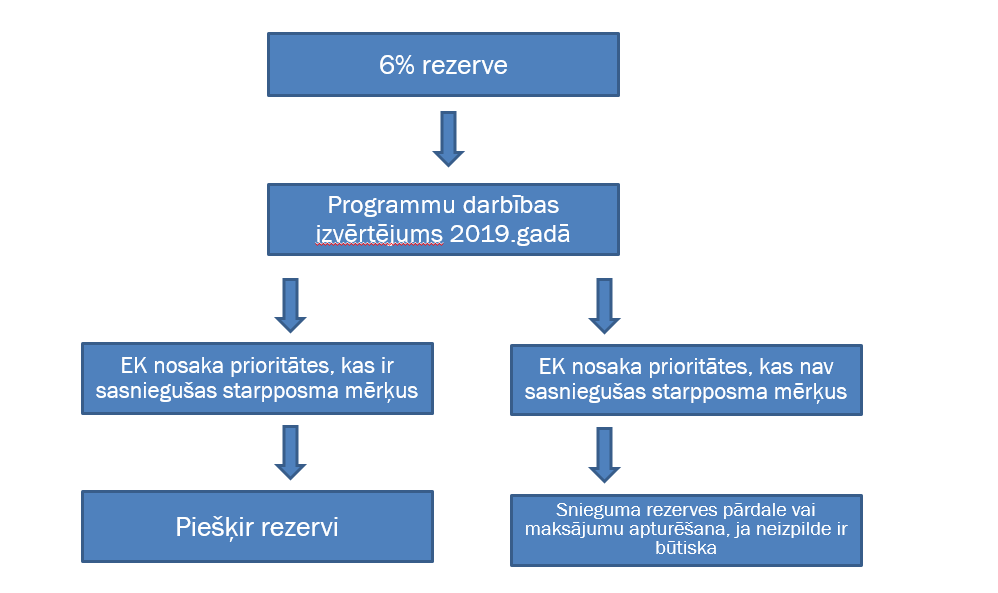 Ņemot vērā Regulas Nr.1303/2013 nosacījumus, līdz attiecīga Eiropas Komisijas lēmuma pieņemšanas 2019.gadā snieguma rezerve nav  uzskatāma par pieejamu finansējumu un izstrādājot SAM normatīvo regulējumu, attiecīgi atbildīgajām iestādēm līdz 2018.gada 31.decembrim jāplāno investīcijas tikai par no pieejamo ES fondu finansējumu (bez rezerves) tai skaitā atbilstoši FM vadlīnijām Nr.2.2. “Vadlīnijas Ministru kabineta noteikumu par specifiskā atbalsta mērķa īstenošanu izstrādei”, MK noteikumos par SAM/pasākuma īstenošanu norādot kopā plānoto finansējumu un līdz 2018.gada 31.decembrim pieejamo finansējumu, par kuru var uzņemties saistības. II Snieguma rezerves piemērošanas mehānismi Lai nodrošinātu snieguma rezerves piemērošanu, ir iespējami vairāki varianti, attiecīgu regulējumu ietverot MK noteikumos par SAM/pasākuma īstenošanu.1) Atbildīgā iestāde var pieņemt lēmumu izmantot visu SAM/pasākuma plānoto finansējumu, ja konkrētā SAM/pasākuma ietvaros snieguma rezervi nav iespējams piemērot (piemēram, gadījumos, ja SAM/pasākumā ir tikai viens vai daži projekti, ko nav iespējams sadalīt un/vai atlikt to īstenošanu pēc 2018.gada), un rezervi “pārlikt” uz citu SAM/pasākumu tā paša prioritārā virziena un fonda ietvaros, attiecīgi tajā samazinot pieejamo finansējumu.2) Ja uz SAM/pasākumu attiecas snieguma rezerve, tad, ievērojot tās apmēru, MK noteikumos par SAM/pasākuma īstenošanu atbilstoši FM Vadlīnijām Nr.2.2. ir skaidri jāparedz, kāds ir pieejamais ES fondu finansējuma apmērs, par ko attiecīgi finansējuma saņēmējiem iespējams uzņemties saistības līdz 2018.gada 31.decembrim. SAM/pasākums tiek īstenots par pieejamo finansējumu, proporcionāli plānojot arī SAM/pasākuma sasniedzamos rādītājus. Snieguma rezerves saņemšanās gadījumā var tikt izsludināta jauna atlase, aicinot iesniegt jaunus projektu iesniegumus. Šī risinājuma ietvaros ierobežotas projektu atlases gadījumā pastāv arī iespēja, ka nevis tiek iesniegti jauni projekti, bet finansējuma saņēmēji var tikt aicināti ierosināt grozījumus īstenošanā esošā projektā, paredzot projektā papildu darbības un rezultātus. NB! Jāņem vērā, ka valsts atbalsta projektu gadījumā publiskā finansējuma apjoms projektā nevar tikt palielināts.3) Atsevišķos izņēmuma gadījumos, kad par snieguma rezerves paredzēšanu konkrētai projektu iesniegumu atlases kārtai vai konkrētiem projektiem nav iespējams vienoties (piemēram, pašvaldību gadījumā 3.3.1.SAM un 5.6.2.SAM), ir pieļaujams “priekšfinansēšanas” modelis. “Priekšfinansēšanas” modelis pretēji iepriekš minētajiem variantiem pieļauj, ka finansējuma saņēmējs projektā var uzņemties papildu saistības, paredzot snieguma rezervei nepieciešamo finansējuma apmēru no saviem vai sadarbības partnera līdzekļiem, attiecīgi palielinot savu līdzfinansējuma likmi, vienlaikus plānojot iznākuma rādītājus atbilstoši projektā plānotajām ES fondu finansējuma apmēram, tai skaitā, snieguma rezervei nepieciešamajam finansējuma apmēram. NB! Visos gadījumos jāņem vērā, ka līdz 2018.gada 31.decembrim snieguma rezerves finansējums faktiski neeksistē, un ja tiek pieļauts finansējuma saņēmējam projektā plānot savu finansējumu snieguma rezerves segšanai, snieguma ietvara neizpildes gadījumā priekšfinansēto rezerves summu sedz finansējuma saņēmējs vai tā sadarbības partneris, ja tas nodrošina priekšfinansējumu.III Rīcība snieguma rezerves “priekšfinansēšanas” modeļa gadījumāMK noteikumos par SAM īstenošanu atbilstoši FM Vadlīnijām Nr.2.2. ir jāparedz, kāds ir pieejamais ES fondu finansējuma apmērs, par ko iespējams uzņemties saistības līdz 2018.gada 31.decembrim, kā arī ka no 2019.gada 1.janvāra atbildīgā iestāde pēc Eiropas Komisijas lēmuma par snieguma ietvara izpildi informē sadarbības iestādi par ierosinājumu veikt projektā grozījumus, palielinot ES fondu līdzfinansējuma likmi, kas attiecīgi par to informē projekta iesniedzēju..Pēc Eiropas Komisijas lēmuma par snieguma ietvara lēmuma izpildi un atbildīgās iestādes ierosinājuma palielināt ES fondu līdzfinansējuma likmi, ja būs pieejama snieguma rezerve, finansējuma saņēmējs veic grozījumus projekta iesniegumā, paredzot papildu ES fondu finansējumu vai, valsts atbalsta projektu gadījumā, pārplānojot vienu publiskā finansējuma avotu (piem., pašvaldības finansējums) uzES fondu finansējumu un iesniedz precizēto projekta iesniegumu un līguma/vienošanās grozījumu pieprasījumu sadarbības iestādē.NB! Obligāti jāievēro  valsts atbalsta kontroles normas: valsts atbalsta projektos finansējuma saņēmējs var plānot papildu publisko finansējumu snieguma rezerves segšanai (nepārsniedzot projekta īstenošanai nepieciešamo maksimāli pieļaujamā publiskā finansējuma apmēru).  Lai projekta iesniedzējs varētu praktiski atgūt snieguma rezerves segšanai ieguldīto finansējumu, Centrālā finanšu un līgumu aģentūra/pilsētas, izstrādājot konkrēto SAM atlases nolikumus, tai skaitā izstrādā standarta līgumu/vienošanos, kur atrunā visus projekta ieviešanas nosacījumus, attiecīgi gadījumā, kad finansējuma saņēmējs plāno snieguma rezervi priekšfinansēt no pašu līdzekļiem, standarta līgumu/vienošanās tiek norādīti visi projekta finansēšanas avoti, tai skaitā priekšfinansējums, kā arī ietverts nosacījums, ka projekts nedrīkst būt faktiski pabeigts līdz brīdim, kad pieņemts EK un AI lēmums par ES fondu finansējuma palielinājumu un iesniegti līguma/vienošanās grozījumi sadarbības iestādei.(līguma/vienošanās nosacījumus skatīt zemāk) Līgums/vienošanās par projekta īstenošanu paredzēs kārtību līguma/vienošanās grozījumiem pēc Eiropas Komisijas lēmuma par snieguma rezerves ietvara izpildi un attiecīgā atbildīgās iestādes ierosinājuma palielināt ES fondu līdzfinansējuma likmi. Minētos līguma grozījumus CFLA skata vispārējā kārtībā. Projekta iesniegums tiek iesniegts par pilnu plānoto projekta summu, valsts atbalsta gadījumā norādot visu publiskā finansējuma apmēru, ievērojot noteiktās intensitātes un valsts atbalsta nosacījumus. Projekta iesniegumā tiek norādīti visi projekta finansēšanas avoti, tai skaitā ES fondu finansējums ar par 6,1% (ES fondu rezerves apmērs) samazināto likmi un atsevišķi izdalīts, piemēram, pašvaldības “priekšfinansējums” kā cits publiskais finansējums 6,1% apjomā.NB! Valsts atbalsta projektu gadījumā jāievēro specifiski nosacījumi: sākotnēji paredzētais kopējais publiskā finansējuma apmērs nevar tikt palielināts, tāpēc priekšfinansējums valsts atbalsta projektos var būt tikai publisks finansējums. NB! Valsts atbalsta gadījumos rūpīgi jāvērtē, lai kopējais publiskā finansējuma apmērs netiktu palielināts. Piemēram, gadījumā, ja finansējuma saņēmējs ir pašvaldības kapitālsabiedrība, priekšfinansējums nevar būt pašvaldības ieguldījums kapitālsabiedrības pamatkapitālā, jo tādējādi rezerves saņemšanas gadījumā palielinātos kopējais publiskā finansējuma apmērs, bet, tas var būt, piemēram, aizņēmums Valsts kasē. Vienlaikus projekta iesniedzējam līdz civiltiesiskā līguma par projekta īstenošanu un ES fondu līdzfinansējuma piešķiršanu noslēgšanai sadarbības iestādē jāiesniedz apliecinājums par citu publisko līdzekļu pieejamību (pašvaldības lēmums par publiskā finansējuma (“priekšfinansējuma”) nodrošināšanai, apliecinājums par Valsts kases aizdevumu). Visi specifiskie nosacījumi skaidri jāietver MK noteikumos par SAM/pasākuma īstenošanu un anotācijā.Projekta ieviešanas laikā finansējuma saņēmējs iesniedz maksājuma pieprasījumus, izdalot tajā atsevišķi, piemēram,  pašvaldības “priekšfinansējumu” kā citu publisko finansējumu snieguma rezerves apjomā.Sadarbības iestāde, veicot maksājuma pieprasījumu apstiprināšanu un maksājumu veikšanu, visiem apstiprinātajiem izdevumiem piemēros samazināto ES fondu finansējuma likmi, bet par rezerves “priekšfinansējumu” atmaksas neveiks.Pozitīva EK lēmuma gadījumā pēc attiecīgo līguma/vienošanās grozījumu apstiprināšanas Sadarbības iestāde veiks līdz šim projekta ietvaros apstiprināto attiecināmo izdevumu “pārgrāmatošanu”, aizstājot “priekšfinansējumu” ar attiecīgu ES fondu finansējuma apjomu un veiks ES fondu finansējuma atmaksu uz finansējuma saņēmēja norādīto projekta kontu.Ja EK lēmums par snieguma ietvara izpildi ir negatīvs netiek ierosināti līguma/vienošanās grozījumi, sadarbības iestāde neveic līguma grozījumus. Projektus turpina īstenot ar tādām līdzfinansējuma likmēm un avotiem (t.sk. priekšfinansējumu) kā tika paredzēts projektā to apstiprinot.
STANDARTA LĪGUMĀ/VIENOŠANĀS PAREDZĒTIE PROJEKTA FINANSĒŠANAS NOSACĪJUMI UN VIENOŠANĀS/LĪGUMA GROZĪJUMU VEIKŠANAS KĀRTĪBA (IZVILKUMS PARAUGAM)Līguma individuālā daļaProjekta kopējie izdevumi: ______________ EUR (<summa vārdiem>), no tiem kopējie attiecināmie izdevumi:____________ EUR (<summa vārdiem>):Atbalsta summa: ___ , nepārsniedzot ____________________ EUR (<summa vārdiem>), no tās:ERAF finansējums: _______, nepārsniedzot ___________________ EUR (<summa vārdiem>); valsts budžeta dotācija pašvaldībām: ____ , nepārsniedzot ______________ EUR (<summa vārdiem>);<Pašvaldības/pašvaldības izveidotas iestādes/pašvaldības kapitālsabiedrības/brīvostas pārvaldes/speciālās ekonomiskās zonas pārvaldes> - finansējuma saņēmēja - finansējums: ____, nepārsniedzot ______________ EUR (<summa vārdiem>);privātais attiecināmais finansējums: ___ , nepārsniedzot ______________ EUR (<summa vārdiem>)Cits publiskais finansējums, ko līdz lēmumam par snieguma ietvara piešķiršanu priekšfinansē <pašvaldība>: ______________ EUR (<summa vārdiem>), nepārsniedzot ___________________ EUR (<summa vārdiem>).Līguma grozījumiIerosinot Līguma grozījumus, Finansējuma saņēmējs vienlaikus ar grozījumu priekšlikumu iesniedz Sadarbības iestādei:1.1.aizpildītu “Izziņu par Līguma grozījumiem”;1.2.koriģētas Projekta iesnieguma veidlapas attiecīgās sadaļas, Projekta iesnieguma pielikumus, Projekta izmaksu tāmi un citus dokumentus, kas ir neatņemama Līguma sastāvdaļa, ja ierosinātie Līguma grozījumi rada izmaiņas šo dokumentu saturā;1.3.dokumentus, kas pamato grozījumu nepieciešamību.Sadarbības iestāde 20 (divdesmit) darba dienu laikā no Finansējuma saņēmēja ierosināto grozījumu priekšlikuma saņemšanas veic to izvērtēšanu un, ja nepieciešams, veic grozījumu saskaņošanu ar Atbildīgo iestādi.Ja Sadarbības iestāde Finansējuma saņēmēja ierosinātos Līguma grozījumus noraida, tā informē Finansējuma saņēmēju par noraidīšanas pamatojumu, kā arī, ja nepieciešams, norāda informāciju par nepieciešamajiem precizējumiem un grozījumu atkārtotas iesniegšanas kārtību. Sadarbības iestādei ir tiesības noraidīt Finansējuma saņēmēja ierosinātos grozījumus, ja Projekta īstenošana nav iespējama atbilstoši Projektā noteiktajam un ja šie grozījumi ietekmē Projekta mērķu un Projektā norādīto uzraudzības, finanšu un horizontālo principu rādītāju sasniegšanu, pasliktina sākotnējo Projekta novērtējumu pēc Specifiskā atbalsta mērķa projektu iesniegumu vērtēšanas kritērijiem, ir pretrunā normatīvajiem aktiem, Līguma nosacījumiem, kā arī citos gadījumos.Ja Sadarbības iestāde Finansējuma saņēmēja ierosinātos grozījumus apstiprina, tā nosūta Finansējuma saņēmējam Sadarbības iestādes parakstītus Līguma grozījumus. Finansējuma saņēmējs pēc Līguma grozījumu parakstīšanas nosūta Sadarbības iestādei tās eksemplāru. Līguma grozījumi par Cita publiskā finansējuma pārdalīšanu uz ES fondu finansējumu tiek veikti šajā sadaļā noteiktajā kārtībā pēc Eiropas Komisijas lēmuma par snieguma ietvara izpildi un atbildīgās iestādes ierosinājuma palielināt ES fondu līdzfinansējuma likmi. Atbildīgās iestādes attiecīgā lēmuma pieņemšanas par tiesībām izmantot snieguma ietvara rezervi un ar nosacījumu, ka projekts līdz šajā punktā minēto grozījumu spēkā stāšanās brīdim nav pabeigts. Grozījumi stājas spēkā, kad tos parakstījušas abas Puses. Pēc minēto grozījumu spēkā stāšanās Sadarbības iestāde veiks 20 (divdesmit) darba dienu laikā atbilstošās summas atmaksu uz Finansējuma saņēmēja kontu, ja par šo summu ir iesniegti un apstiprināti maksājuma pieprasījumi.